Bexhill Art SocietyMEMBERS’ EXHIBITION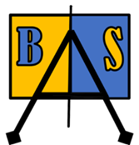       				   26TH, 27TH and 28TH AUGUST 2023Stewarding rotaPlease check the stewarding sessions below and indicate your availability by ticking as appropriate. Hand in the completed slip at the BAS event on 5th August or email to bexhillartsociety@hotmail.com . If you can be available for more than one shift (e.g. two together) please tick as required. Thank you.NameTelephone/MobileEmail addressStewarding Sessions Please tick to indicate your  availabilitySaturday, 26th August 10.30am to 1.30pm1.30pm to 3.30pm3.30 to 5.00pmSunday, 27th August 10.30am to 1.30pm1.30pm to 3.30pm3.30 to 5.00pmMonday, 28th August 10.30am to 1.30pm1.30pm to 3.30pm3.30 to 5.00pm